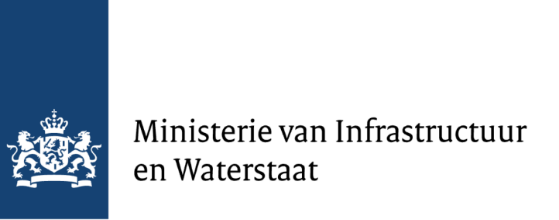 a20Aanvraagformulier Specifieke Uitkering BVOV 2022U kunt dit formulier digitaal of handmatig invullen. Indienen aanvraagU vult één aanvraagformulier in met daarin al uw concessies, ondertekend door de mandaathouder van de openbaar vervoersconcessie(s) binnen uw organisatie. U dient uw aanvraag naar het hieronder aangegeven (email) adres te retourneren,  opgeslagen als PDF-bestand met titel <jjjjmmdd – Aanvraag specifieke uitkering BVOV [naam organisatie]>.  De uiterste datum voor het indienen is 1 november 2022.BijlagenU dient de volgende documenten mee te sturen als bijlage bij uw aanvraag:Een kopie van een recent (digitaal) bankafschrift van uw organisatie (met daarin het bankrekeningnummer en de tenaamstelling duidelijk in beeld), opgeslagen als Pdf-bestand, met titel <jjjjmmdd – Bankafschrift [naam organisatie] t.b.v. aanvraag specifieke uitkering BVOV-2022>;De volledige aanvraag(en) van de concessiehouder(s) (bevattend een ingevuld en ondertekend PDF-bestand en een ingevuld Excel-bestand).De minister van Infrastructuur en Waterstaatt.a.v. UDAC F&I team Subsidies Postbus 209062500 EX DEN HAAGemail-adres: postbusIBIsubsidies@minienw.nl (inzake: Aanvraag specifieke uitkering BVOV 2022)VoorwaardenOp deze aanvraag zijn de voorwaarden van de vastgestelde regeling specifieke uitkering, gepubliceerd op 30 juni 2022, van toepassing. Link https://zoek.officielebekendmakingen.nl/stcrt-2022-16590.pdfGegevens aanvrager (concessieverlener) – eenmaal invullenGegevens aanvrager (concessieverlener) – eenmaal invullenNaam organisatiePostadresPostcode en plaatsIBANInschrijfnummer Kamer van KoophandelContactpersoonNaamRechtstreeks telefoonnummerE-mailadresGegevens concessiehouder(s) – vul in per concessiehouder en kopieer indien nodigGegevens concessiehouder(s) – vul in per concessiehouder en kopieer indien nodigNaam organisatiePostadresPostcode en plaatsInschrijfnummer Kamer van KoophandelContactpersoonNaamRechtstreeks telefoonnummerE-mailadresAanvraag voor concessie(s) – vul in per concessie en kopieer indien nodigAanvraag voor concessie(s) – vul in per concessie en kopieer indien nodigVul onderstaande tabel (kopieer vanuit aanvraag concessiehouder). Specificatie per concessie conform de regeling: (bedragen in duizendtallen), op basis van de aanvraag van de concessiehouder(s).Vul onderstaande tabel (kopieer vanuit aanvraag concessiehouder). Specificatie per concessie conform de regeling: (bedragen in duizendtallen), op basis van de aanvraag van de concessiehouder(s).AlgemeenAlgemeenA1. Naam concessiehouder zoals gedefinieerd in artikel 1 en benoemd in bijlage 1 van de regeling A2. Naam concessie zoals gedefinieerd in artikel 1 en benoemd in bijlage 1 van de regelingGeschatte opbrengsten van de concessie in de periode van 1 januari 2022 tot en met 31 december 2022, dus exclusief de opbrengsten genoemd in artikel 4 lid 5 van de regeling.Geschatte opbrengsten van de concessie in de periode van 1 januari 2022 tot en met 31 december 2022, dus exclusief de opbrengsten genoemd in artikel 4 lid 5 van de regeling.O1. Subsidies concessieverlener conform concessie zoals opgenomen in bijlage 3 van de regelingO2. OCW-contract studentenkaart, zoals opgenomen in bijlage 3 van de regelingO3. Directe opbrengsten van reizigers, zoals opgenomen in bijlage 3 van de regelingO4. Andere opbrengsten, zoals opgenomen in bijlage 3 van de regelingKosten van de concessiehouder van de concessie die in aanmerking komen voor de beschikbaarheidsvergoedingKosten van de concessiehouder van de concessie die in aanmerking komen voor de beschikbaarheidsvergoedingK0. Kosten in verband met de uitvoering van het openbaar vervoer in de periode van 1 januari 2019 tot en met 31 december 2019 dan wel de kosten conform de meest actuele begroting, zoals opgenomen in bijlage 2 van de regeling beschreven.I. toegepaste index zoals opgenomen in bijlage 2 van de regelingK1. Geïndexeerde kosten zoals opgenomen in bijlage 2 van de regelingK2. Kosten van de tussen de concessieverlener en concessiehouder overeengekomen maatregelen in de periode van 1 januari 2022 tot en met 31 december 2022 ter voorkoming van verdere verspreiding van het virus dat COVID-19 veroorzaakt, zoals in bijlage 2 van de regeling opgenomen.Berekening BVOVBerekening BVOVB1 Totaal BVOV (zie cel F75 van het Excel-template)Indien de concessie in aanmerking komt voor de 2% extra vergoeding, wilt u deze ontvangen? (Ja/Nee)Totaal aanvraag specifieke uitkering – eenmaal invullenTotaal aanvraag specifieke uitkering – eenmaal invullenHet totale bedrag van uw aanvraag voor een specifieke uitkering. Indien u voor meerdere concessies een aanvraag doet dient u deze bij elkaar op te tellen (som van ‘Totaal BVOV’ in het Excel-template van alle concessiehouders).OndertekeningOndertekeningOndertekeningNB De persoon die de aanvraag ondertekent, dient hiertoe bevoegd te zijn!NB De persoon die de aanvraag ondertekent, dient hiertoe bevoegd te zijn!NB De persoon die de aanvraag ondertekent, dient hiertoe bevoegd te zijn!De aanvrager verklaart hierbij (vink aan):bekend te zijn met en zich te houden aan de voorwaarden en verplichtingen zoals genoemd in de geldende wet- en regelgeving;alle gegevens in dit aanvraagformulier en alle bijlagen naar waarheid en beste weten te hebben verstrekt;dat deze aanvraag komt van de concessiehouder(s) in de periode van 1 januari 2022 tot en met 31 december 2022;de originele aanvraag van de concessiehouder(s) vertrouwelijk te behandelen en te verwerken conform de geldende bewaarplicht van 10 jaren;te voldoen aan de voorwaarden genoemd in artikel 6, lid 1 tot en met 12 van de vastgestelde regeling specifieke uitkering gepubliceerd op 30 juni 2022 en deze expliciet op te nemen in de subsidiebeschikking voor de concessiehouder(s), dan wel de bestaande concessie(s) aan te passen op basis van de genoemde voorwaarden;verantwoording af te leggen over de besteding van deze specifieke uitkering conform artikel 17a van de Financiële-verhoudingswet vóór 16 juli 2024.
De aanvrager verklaart hierbij (vink aan):bekend te zijn met en zich te houden aan de voorwaarden en verplichtingen zoals genoemd in de geldende wet- en regelgeving;alle gegevens in dit aanvraagformulier en alle bijlagen naar waarheid en beste weten te hebben verstrekt;dat deze aanvraag komt van de concessiehouder(s) in de periode van 1 januari 2022 tot en met 31 december 2022;de originele aanvraag van de concessiehouder(s) vertrouwelijk te behandelen en te verwerken conform de geldende bewaarplicht van 10 jaren;te voldoen aan de voorwaarden genoemd in artikel 6, lid 1 tot en met 12 van de vastgestelde regeling specifieke uitkering gepubliceerd op 30 juni 2022 en deze expliciet op te nemen in de subsidiebeschikking voor de concessiehouder(s), dan wel de bestaande concessie(s) aan te passen op basis van de genoemde voorwaarden;verantwoording af te leggen over de besteding van deze specifieke uitkering conform artikel 17a van de Financiële-verhoudingswet vóór 16 juli 2024.
De aanvrager verklaart hierbij (vink aan):bekend te zijn met en zich te houden aan de voorwaarden en verplichtingen zoals genoemd in de geldende wet- en regelgeving;alle gegevens in dit aanvraagformulier en alle bijlagen naar waarheid en beste weten te hebben verstrekt;dat deze aanvraag komt van de concessiehouder(s) in de periode van 1 januari 2022 tot en met 31 december 2022;de originele aanvraag van de concessiehouder(s) vertrouwelijk te behandelen en te verwerken conform de geldende bewaarplicht van 10 jaren;te voldoen aan de voorwaarden genoemd in artikel 6, lid 1 tot en met 12 van de vastgestelde regeling specifieke uitkering gepubliceerd op 30 juni 2022 en deze expliciet op te nemen in de subsidiebeschikking voor de concessiehouder(s), dan wel de bestaande concessie(s) aan te passen op basis van de genoemde voorwaarden;verantwoording af te leggen over de besteding van deze specifieke uitkering conform artikel 17a van de Financiële-verhoudingswet vóór 16 juli 2024.
PlaatsDatumNaam en functieHandtekeningHandtekeningHandtekeningLet op!Onvolledige subsidieaanvragen kunnen door ons buiten behandeling worden gelaten! Vergeet niet alle bijlagen correct toe te voegen aan uw e-mail naar ons.